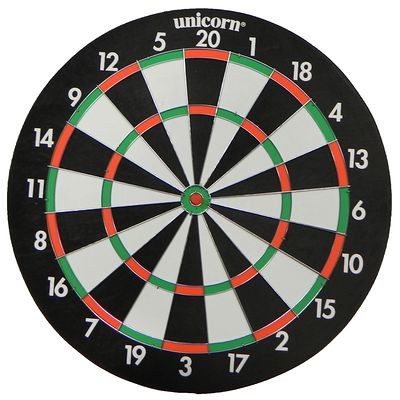 Jeu de fléchettes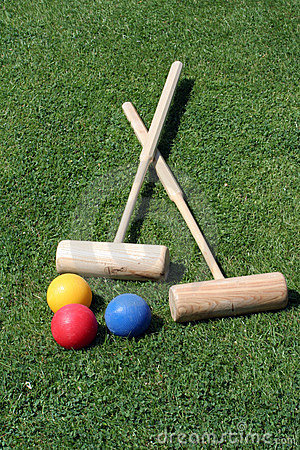 Jeu de croquet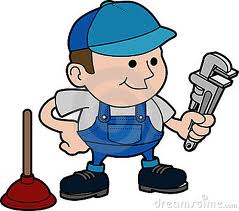 Plombier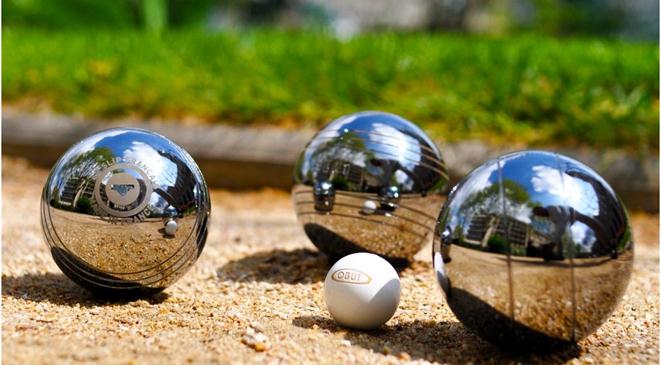 Pétanque 1Pétanque2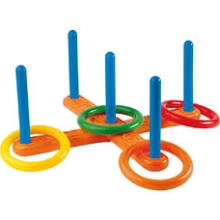 Anneaux